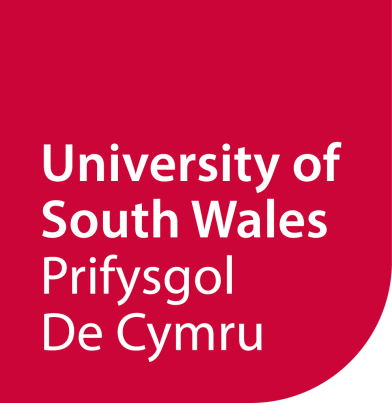 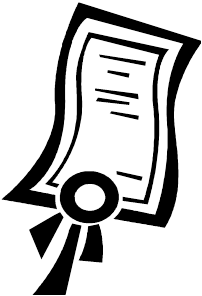 It is the responsibility of the applicant to complete this form, with support from the Course LeaderBefore completing this form, please ensure that you have: - spoken to Enquiries and Admissions, the course leader or a RPL adviser and read the accompanying guidance notes, which can be accessed on http://celt.southwales.ac.uk/rpl If you have not discussed your RPL application for Accreditation with either Admissions or  the course leader please complete an expression of interest form on the RPL website before continuing. https://rplwales.orgThe following section is to be completed by the course leader:The following section is to be completed by the academic assessing the RPL claim: Remember to complete assessment within Part 1d.Part 1a General Information – To be completed by all applicantsPart 1a General Information – To be completed by all applicantsPart 1a General Information – To be completed by all applicantsPart 1a General Information – To be completed by all applicantsContact details:Contact details:Contact details:Contact details:Surname:Forename:Address:Email:Course/Award studying or applied to study: Mode of study:
(Delete as appropriate)
Full time / Part timeEnrolment number:
(If known)Telephone number:Enrolment number:
(If known)Date of birth:1b Qualifications – To be completed by all applicants1b Qualifications – To be completed by all applicants1b Qualifications – To be completed by all applicants1b Qualifications – To be completed by all applicants1b Qualifications – To be completed by all applicants1b Qualifications – To be completed by all applicants1b Qualifications – To be completed by all applicantsAwardSubject/Unit/ModuleSubject/Unit/ModuleName of school/college/universityName of school/college/universityDate obtainedResultE.g. GCSEEnglishEnglishBlackwood CompBlackwood CompJune 1990A1c Work Experience / Employment History – To be completed by all applicants1c Work Experience / Employment History – To be completed by all applicants1c Work Experience / Employment History – To be completed by all applicants1c Work Experience / Employment History – To be completed by all applicants1c Work Experience / Employment History – To be completed by all applicants1c Work Experience / Employment History – To be completed by all applicants1c Work Experience / Employment History – To be completed by all applicantsCompany / Organisation nameDates of work experienceJob titleJob titleBrief summary of the roles and responsibilitiesBrief summary of the roles and responsibilitiesBrief summary of the roles and responsibilities1d Experiential Learning for AccreditationI wish to use Experiential Learning for exemption from a whole level of study (e.g. year of study):                   Yes / NoI wish to use Experiential Learning for exemption from a whole level of study (e.g. year of study):                   Yes / NoI wish to use Experiential Learning for exemption from a whole level of study (e.g. year of study):                   Yes / NoI wish to use Experiential Learning for exemption from a whole level of study (e.g. year of study):                   Yes / NoI wish to use Experiential Learning for exemption from a whole level of study (e.g. year of study):                   Yes / NoI wish to use Experiential Learning for exemption from a whole level of study (e.g. year of study):                   Yes / NoLevel of studyNumber of creditsLevel learning outcome/sEvidence referenceSummary / type  of evidenceAssessor use only 
Approved Y/N and Grade4567I wish to use Experiential Learning for exemption from a module/s:                                                                           Yes / NoI wish to use Experiential Learning for exemption from a module/s:                                                                           Yes / NoI wish to use Experiential Learning for exemption from a module/s:                                                                           Yes / NoI wish to use Experiential Learning for exemption from a module/s:                                                                           Yes / NoI wish to use Experiential Learning for exemption from a module/s:                                                                           Yes / NoI wish to use Experiential Learning for exemption from a module/s:                                                                           Yes / NoModule CodeNumber of creditsModule learning Outcome/sEvidence referenceSummary / type of evidenceAssessor use only 
Approved Y/N and GradePersonal statement CompulsoryPersonal statement CompulsoryPersonal statement CompulsoryPersonal statement CompulsoryPersonal statement CompulsoryPersonal statement CompulsoryIn order to assess the RPL application it is important that you provide a written statement reflecting on the level/module learning outcomes and how your evidence and competencies broadly demonstrate that you have achieved them. (Recommended maximum limit of 1500 words per 20 credit module)In order to assess the RPL application it is important that you provide a written statement reflecting on the level/module learning outcomes and how your evidence and competencies broadly demonstrate that you have achieved them. (Recommended maximum limit of 1500 words per 20 credit module)In order to assess the RPL application it is important that you provide a written statement reflecting on the level/module learning outcomes and how your evidence and competencies broadly demonstrate that you have achieved them. (Recommended maximum limit of 1500 words per 20 credit module)In order to assess the RPL application it is important that you provide a written statement reflecting on the level/module learning outcomes and how your evidence and competencies broadly demonstrate that you have achieved them. (Recommended maximum limit of 1500 words per 20 credit module)In order to assess the RPL application it is important that you provide a written statement reflecting on the level/module learning outcomes and how your evidence and competencies broadly demonstrate that you have achieved them. (Recommended maximum limit of 1500 words per 20 credit module)In order to assess the RPL application it is important that you provide a written statement reflecting on the level/module learning outcomes and how your evidence and competencies broadly demonstrate that you have achieved them. (Recommended maximum limit of 1500 words per 20 credit module)Bibliography / ReferencesBibliography / ReferencesBibliography / ReferencesBibliography / ReferencesDuring the creation of this application or whilst gaining your prior learning you may have carried out research, this could be within books, journals online etc make a note of them below to support your application.During the creation of this application or whilst gaining your prior learning you may have carried out research, this could be within books, journals online etc make a note of them below to support your application.During the creation of this application or whilst gaining your prior learning you may have carried out research, this could be within books, journals online etc make a note of them below to support your application.During the creation of this application or whilst gaining your prior learning you may have carried out research, this could be within books, journals online etc make a note of them below to support your application.During the creation of this application or whilst gaining your prior learning you may have carried out research, this could be within books, journals online etc make a note of them below to support your application.During the creation of this application or whilst gaining your prior learning you may have carried out research, this could be within books, journals online etc make a note of them below to support your application.During the creation of this application or whilst gaining your prior learning you may have carried out research, this could be within books, journals online etc make a note of them below to support your application.Type of reference, book, journal, online etcAuthors name/sYear published or Date accessedTitle of book, article or websiteTitle of book, article or websitePage number  or  Electronic AddressPage number  or  Electronic AddressPart 1e Declaration – to be completed by all applicantsThe details I have provided in the RPL application form are accurate. I have included scanned copies of my original qualification certificates. I have included evidence relevant to the learning outcomes which can be verified as my own. I have been informed of and understand the additional taught credits required in order to achieve the award. I have been informed of and understand how the award will be classified. I have been informed of and understand which marks (Experiential Learning) if any will contribute to the award classification. I have been informed of the costs associated with this application. I have a copy of this form.* These are compulsory requirements and must be included within your evidence* These are compulsory requirements and must be included within your evidence* These are compulsory requirements and must be included within your evidenceApplicant’s signature:Date application submitted:Method of submission:OFFICE USE ONLY Part 2 Assessment of RPL claimOFFICE USE ONLY Part 2 Assessment of RPL claimReceipt of RPL claimReceipt of RPL claimCourse leader name:Date  application received:RPL 1st assessor:RPL 2nd Assessor:Part 3 Decision makingDecision makingDecision makingDate decision made:FailFailFeedback from assessor:Credit check and classificationCredit check and classificationCredit check and classificationCredit check and classificationCredit check and classificationLevel of study:Experiential Learning credits approved:Will Experiential Learning marks contribute to award classification?Number of additional taught credits required:Total credits4567Part 4 AdministrationPart 4 AdministrationPart 4 AdministrationTo be completed by the RPL adviser/ assessor:To be completed by the RPL adviser/ assessor:To be completed by the RPL adviser/ assessor:To be completed by the RPL adviser/ assessor:To be completed by the RPL adviser/ assessor:Result communicated to applicant by:Date:Date:Communication method:Date:Date:RPL form sent to Student Administration Manager by:DateDateStudent Record administrationStudent Record administrationStudent Record administrationStudent Record administrationTo be completed by Student AdministrationTo be completed by Student AdministrationTo be completed by Student AdministrationTo be completed by Student AdministrationStudent record updated by:Date: